РЕШЕНИЕСовета сельского поселения Уршакский сельсовет муниципального района Аургазинский район Республики Башкортостан О внесении изменений в решение Совета сельского поселения Уршакский сельсовет  муниципального района Аургазинский район РБ от «15» ноября 2017 года № 24/4 «Об установлении земельного налога на территории сельского поселения Уршакский сельсовет муниципального района Аургазинский район Республики БашкортостанВ соответствии с Федеральным законом от 6 октября 2003 года № 131-ФЗ  «Об общих принципах организации местного самоуправления в Российской Федерации», Налоговым кодексом Российской Федерации, руководствуясь пунктом 1 статьи 35 Устава сельского поселения Уршакский сельсовет муниципального района Аургазинский район Республики Башкортостан, Совет сельского поселения Уршакский сельсовет муниципального района Аургазинский район Республики Башкортостан решил:  	1. Внести в решение Совета сельского поселения Уршакский сельсовет муниципального района Аургазинский район Республики Башкортостан  от 15 ноября 2017 года № 24/4 «Об установлении земельного налога на территории сельского поселения Уршакский сельсовет муниципального района Аургазинский район Республики Башкортостан» (с внесенными изменениями) следующие изменения: -  п.п 2.1  изложить в следующей редакции:	« 0,3 процента в отношении земельных участков:  	 - отнесенных к землям сельскохозяйственного назначения или к землям в составе зон сельскохозяйственного использования в населенных пунктах и используемых для сельскохозяйственного производства;   	 - занятых жилищным фондом и объектами инженерной инфраструктуры жилищно-коммунального комплекса (за исключением доли в праве на земельный участок, приходящейся на объект, не относящийся к жилищному фонду и к объектам инженерной инфраструктуры жилищно-коммунального комплекса) или приобретенных (предоставленных) для жилищного строительства (за исключением земельных участков, приобретенных (предоставленных) для индивидуального жилищного строительства, используемых в предпринимательской деятельности); 	- не используемых  в предпринимательской деятельности, приобретенных (предоставленных)  для ведения личного подсобного хозяйства, садоводства или огородничества,  а также земельных участков общего назначения, предусмотренных Федеральным законом от 29 июля 2017 года N 217-ФЗ "О ведении гражданами садоводства и огородничества для собственных нужд и о внесении изменений  в отдельные законодательные акты Российской Федерации»;  	- ограниченных в обороте в  соответствии с законодательством Российской Федерации, предоставленных для обеспечения обороны, безопасности и таможенных нужд»;- п.3 дополнить подпунктом следующего содержания:«з) физических  лиц, имеющих трех и более несовершеннолетних детей.   	Налоговая льгота по указанным в п.3 категориям физических лиц предоставляется в отношении одного земельного участка по выбору налогоплательщика.   	Уведомление о выбранном земельном участке, в отношение которого применяется налоговая льгота, представляется налогоплательщиком в налоговый орган по своему выбору не позднее 31 декабря года, являющегося налоговым периодом, начиная с которого в отношении указанного земельного участка применяется налоговая льгота.    	При непредставлении налогоплательщиком, имеющим право на применение налоговой льготы, уведомления о выбранном земельном участке налоговая льгота предоставляется в отношении одного земельного участка с максимальной исчисленной суммой налога.    	Налогоплательщики – физические лица, имеющие право на налоговые льготы,  представляют в налоговый орган по своему выбору заявление о предоставлении налоговой льготы, а также вправе представить документы, подтверждающие право налогоплательщика на налоговую льготу согласно п.3 ст.361.1 НК РФ»;  	2. Настоящее решение вступает в силу с 1 января 2020 года, но не ранее чем по истечении одного месяца со дня его официального опубликования. 3. Настоящее решение обнародовать в здании Администрации сельского поселения Уршакский сельсовет и разместить на официальном сайте сельского поселения (www.ursaksky.ru).Глава сельского поселения      			  	        Абдрахманов Р.И.с. Староабсалямово29 ноября 2019 г.№ 3/3 Башҡортостан РеспубликаhыАуырғазы районы муниципаль районының Өршәк ауыл Советыауыл биләмәhе СоветыЛенин урамы, 56б, Иҫке Әпсәләм ауылы, 453477,тел.(факс) 8(34745)2-71-31E-mail: cel-pos20@ufamts.ru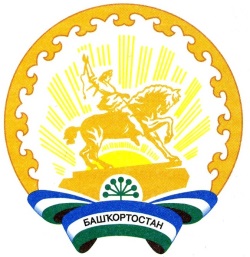 Республика БашкортостанСовет сельского поселения Уршакский сельсовет муниципального района Аургазинский районЛенина ул., 56, с.Староабсалямово, 453477, тел.(факс) 8(34745)2-71-31E-mail: cel-pos20@ufamts.ru